Obec Beniakovce, Beniakovce 44, 044 42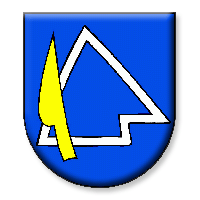 ___________________________________________________________________________            Súhrnná správa o zákazkách s nízkou hodnotou s cenami vyššími ako 1 000 € za I. kvartál 2014									Ing. Miroslav Halás, v.r.									    starosta obce                                                                                                                              Váš list číslo / zo dňaNaše čísloVybavuje/linkaBeniakovceIng. Pančišinová05.04.2013Poradové čísloHodnota zákazkyPredmet zákazkyIdentifikácia dodávateľa1.1 259,87,- EUR s DPH( 1 049,89 EUR bez DPH)Nedoplatok elektrická energiaRIGHT POWERM.R.Štefánika 129010 01  Žilina2.1 612,40,- EUR s DPH( 1 343,67 EUR bez DPH)Revízie plynových zariadeníHA GAS, s.r.o.Hrašovík 87044  42  Rozhanovce3.1 303 EUR s DPH( 1 085,83 EUR bez DPH)Splátka plynu SPP, a.s.Mlynské Nivy 44/4825 11  Bratislava 26 4.1 491,84 EUR s DPH( 1 243,20 EUR bez DPH)Stravné lístky – spoločný úrad Sodexo PassPriemyselná 1/4821 08  Bratislava 5.1 491,84 EUR s DPH( 1 243,20 EUR bez DPH)Stravné lístky – spoločný úrad DOXX, s.r.o.Kálov 356010 01  Žilina 6.1 375 EUR s DPH( 1 145,83 EUR bez DPH)Telefónna ústredňa – spoločný úrad Cassotech, s.r.o.Aténska 11040 13  Košice Telefón055/6950183Fax055/7298204E-mailobecbeniakovce@centrum.skInternetwww.obecbeniakovce.skIČO00691224